Publicado en Madrid el 29/05/2019 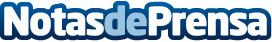 Diez finalistas de entre más de 170 startups optan a entrar en la aceleradora TrenLabUn premio monetario de hasta 50k€, seis meses de aceleración, acceso a la red global de Wayra y oportunidades de negocio con Renfe y Telefónica son algunos de los beneficios que tendrán las seleccionadasDatos de contacto:Ana NavarrinaNota de prensa publicada en: https://www.notasdeprensa.es/diez-finalistas-de-entre-mas-de-170-startups Categorias: Nacional Viaje Marketing Emprendedores Premios http://www.notasdeprensa.es